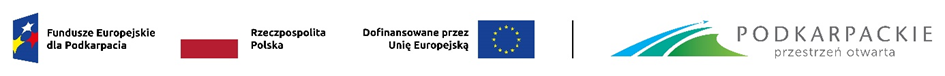 Załącznik nr 3 do Uchwały Nr …/…/23Zarządu Województwa Podkarpackiegow Rzeszowiez dnia …… 2023 r.O Ś W I A D C Z E N I EW SPRAWIE OSIĄGNIĘCIA I UTRZYMANIA WSKAŹNIKÓW, ZACHOWANIA TRWAŁOŚCI PROJEKTU I KWALIFIKOWALNOŚCI PODATKU VATZA OKRES OD1 …. [dd-mm-rrrr] DO2….[dd-mm-rrrr]Będąc upoważnionym do reprezentowania …….……………….………………………..(nazwa Beneficjenta)………………………………………………………………………………………………….(adres siedziby Beneficjenta)odpowiedzialnego za zachowanie trwałości Projektu nr ………… współfinansowanego z Europejskiego Funduszu Rozwoju Regionalnego w ramach programu regionalnego Fundusze Europejskie dla Podkarpacia 2021-2027, zrealizowanego w ramach Umowy/porozumienia/decyzji z dnia …………………………………………………...data rozpoczęcia okresu trwałości: ……..………………………………………………Oświadczam, iż:powstałe w wyniku realizacji Projektu:produktywymienione we wniosku o dofinansowanie, będącym integralną częścią umowy/porozumienia/decyzji o dofinansowanie Projektu, zostały utrzymane w okresie trwałości.Jeżeli nie zostały utrzymane, należy wymienić nieutrzymane wskaźniki, podać ich faktyczną wartość oraz opisać przyczyny ich nieutrzymania, a także przedstawić opis działań naprawczych podjętych oraz planowanych wraz ze wskazaniem terminów tych działań):Przyczyny nieutrzymania	………………………………………………………………………………Działania naprawcze 	…………………………………………………………………………………rezultatywymienione we wniosku o dofinansowanie, będącym integralna częścią umowy umowy/porozumienia/decyzji o dofinansowanie Projektu, zostały osiągnięte i/lub utrzymane w wysokości:* wartość faktycznie osiągnięta winna być podana w pierwszym, drugim itd. oświadczeniu wg stanu na dzień, w którym upłynęło odpowiednio 12-m-cy, 24 m-ce, itd. od daty zakończenia realizacji Projektu, tj. daty złożenia wniosku o płatność końcową. W przypadku ostatniego oświadczenia, jest to dzień zakończenia okresu trwałości Projektu.	- Dodatkowe informacje:……………………………………………………………………………………………………..Jeżeli wysokość faktycznie osiągnięta / utrzymana jest niższa od zakładanej we wniosku o dofinansowanie należy podać:Przyczyny nieosiągnięcia / nieutrzymania:	………………………………………………………………………………Działania naprawcze: ………………………………………………………………………………Jestem świadomy obowiązku zabezpieczenia trwałości Projektu i nie poddawania go zmianom zgodnie z zapisami art. 65 Rozporządzenia Parlamentu Europejskiego i Rady (UE) nr 2021/1060 z dnia 24 czerwca 2021 r. ustanawiającego wspólne przepisy dotyczące Europejskiego Funduszu Rozwoju Regionalnego, Europejskiego Funduszu Społecznego Plus, Funduszu Spójności, Funduszu na rzecz Sprawiedliwej Transformacji i Europejskiego Funduszu Morskiego, Rybackiego i Akwakultury, a także przepisy finansowe na potrzeby tych funduszy oraz na potrzeby Funduszu Azylu, Migracji i Integracji Funduszu Bezpieczeństwa Wewnętrznego i Instrumentu Wsparcia Finansowego na rzecz Zarządzania Granicami i Polityki Wizowej.W Projekcie nie nastąpiło naruszenie trwałości Projektu tj. nie zaistniała żadna z poniższych okoliczności polegająca na: zaprzestaniu lub przeniesieniu działalności produkcyjnej poza obszar objęty programem; zmianie własności elementu infrastruktury, która daje przedsiębiorstwu lub podmiotowi publicznemu nienależną korzyść; istotnej zmianie wpływającej na charakter operacji, jej cele lub warunki wdrażania, która mogłaby doprowadzić do naruszenia jej pierwotnych celów. Jeżeli którakolwiek z ww. okoliczności wystąpiła, należy poniżej opisać, na czym zmiana polegała, dlaczego została wprowadzona, itd.:……………………………………………………………………………………………....................................................................................................................................Jestem świadomy obowiązku niezwłocznego informowania Instytucji Zarządzającej Programem o naruszeniach mogących mieć wpływ na zachowanie trwałości Projektu.Jestem świadomy, iż naruszenie zasady trwałości oznacza konieczność zwrotu środków otrzymanych na realizację Projektu, wraz z odsetkami liczonymi jak dla zaległości podatkowych, proporcjonalnie do okresu niezachowania obowiązku trwałości – w trybie określonym w art. 207 ustawy z dnia 27 sierpnia 2009 r. o finansach publicznych.Jestem świadomy obowiązku niezwłocznego informowania Instytucji Zarządzającej Programem o zaistniałych przesłankach umożliwiających odzyskanie podatku VAT rozliczonego jako wydatek kwalifikowany, tj. np. wykonywaniu czynności opodatkowanych związanych z infrastrukturą i sprzętem sfinansowanym w ramach Projektu np. wynajem, dzierżawa, odpłatne udostępnianie powierzchni i sprzętu związanego z realizowanym Projektem. Warunek ten nie dotyczy projektów o wartości nieprzekraczającej 5 mln EUR, nieobjętych pomocą publiczną. Jeżeli istnieją przesłanki, należy opisać poniżej przyczyny zmiany, podać kwotę VAT możliwego do odzyskania oraz inne stosowne informacje.…………………………………………………………………………………………………Zostały zapewnione we właściwy sposób obowiązki wynikające z konieczności archiwizacji dokumentacji i promocji.Zostały zapewnione środki gwarantujące utrzymanie trwałości finansowej, instytucjonalnej i organizacyjnej Projektu w okresie 5 lat (3 lat w przypadku projektów mających na celu utrzymanie inwestycji lub miejsc pracy przez MŚP) od dnia płatności końcowej na rzecz beneficjenta (z uwzględnieniem zasad wynikających z regulacji dotyczących pomocy państwa). Oświadczam, iż zapisy określone w pkt VI odnoszą się również do jednostek upoważnionych do ponoszenia wydatków w ramach Projektu.………………………………………………(imię i nazwisko osoby do kontaktuw imieniu Beneficjenta)nr telefonu………………………..…………………………………………….Podpis kwalifikowany osoby upoważnionej do reprezentacji BeneficjentaLp.nr i nazwa wskaźnikaJednostka miaryWartość docelowa wg umowy o dofinansowanieWartość faktycznie osiągnięta/utrzymana*